25.03.2020r.Temat: Przygoda wiosną                                                                    Oto moje propozycje zabaw na dziś. Pamiętajmy, że to są tylko propozycje a najważniejsze jest podążanie za dzieckiem i jego potrzebami, a Wy jako rodzice znacie je najlepiej.Życzę miłej zabawyCo to? Rodzic wypowiada sylabami słowa kojarzące się z wiosną (np. słoń – ce, tu – li – pan, kwia – ty itp.) Zadaniem dzieci jest połączenie słów w całość.Dźwięki wiosnyDzieci powtarzają za rodzicem wypowiadane przez niego dźwięki ( la – la - la, lo – lo - lo, la - lo - le itp.). Po chwili może być zamiana i rodzic będzie wtedy powtarzał za dzieckiem.Wiosenna hodowla (jeżeli jest taka możliwość).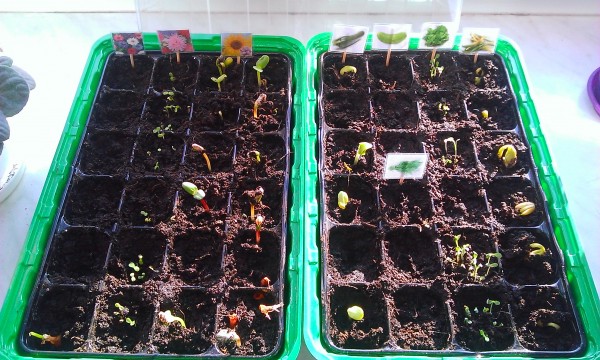 Rodzic przygotowuje doniczkę lub inne naczynie do sadzenia np., cebuli lub innych nasion posiadanych w domu. Dzieci wsypują do doniczki ziemię, wkładają do niej np. cebulkę. Jeżeli jest potrzeba to dosypują ziemię i podlewają ją.Rodzic pyta dziecko co jest potrzebne roślinie do wzrastania (powietrze, woda, ziemia, odpowiednia temperatura).Na koniec dziecko może wykonać etykietki z symbolem przedstawiającym to co zostało posadzone w doniczce.Potrzebujemy kwadratowych lub prostokątnych karteczek, na których dziecko narysuje, np. cebulę. Następnie naszą etykietkę przyklejamy do wykałaczki, słomki lub patyczka i wkładamy do doniczki. Jeżeli ktoś nie ma możliwości stworzenia wiosennej hodowli to można omówić wzrost roślinek na przykładzie poniższego obrazka.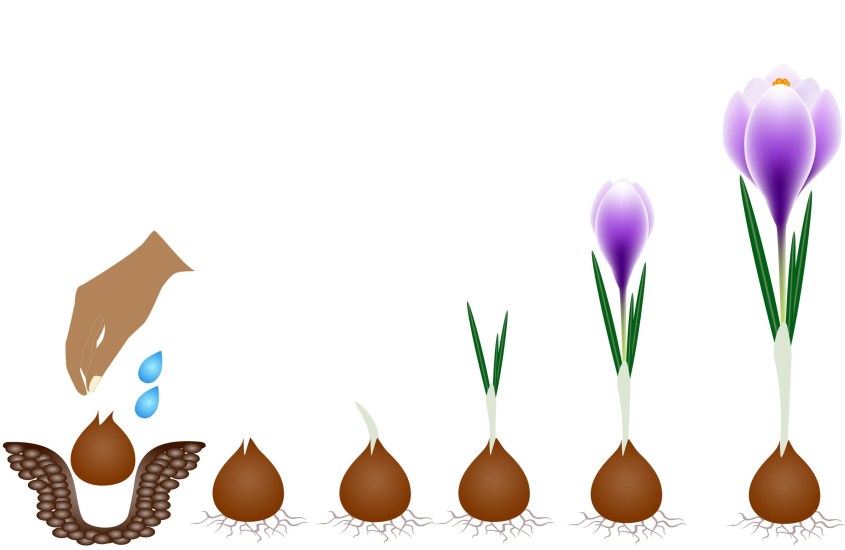 Zapraszam do sprawdzenia jutrzejszych propozycji. Magdalena JanowskaSpotkanie z wiosną – zapoznanie z tekstem piosenki.Autor: Bożena FormaCiepły wietrzyk powiał dzisiaj. 
Słychać świergot ptaków.
A w ogrodzie spotkać można 
miłych przedszkolaków.

Ref: Wiosna wiosna przyszła do nas
bierzmy się za ręce.
Pośród młodej bujnej trawy
kwiatów coraz więcej.Rozmowa na podstawie tekstu piosenki- Jaka jest pogoda wiosną?- Co słychać o tej porze roku?- Kogo można spotkać w ogrodzie?- Czego jest coraz więcej?